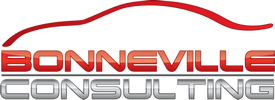 
Vehicle Details
Vehicle owner:						Mobile:Address:Make & Model:VIN/Chassis number:Date of manufacture: 						Number of seats:Please provide description, including type of materials used, method of fabrication (where applicable) and source. Enclose digital photo of the car.Engine:								Engine N.: Power:								Odometer:Torque:Emission equipment:						Transmission:Final drive:Chassis:Suspension- 	Front:						Rear:

Stub axles:							

Steering:	Brakes:-	Front: 						Rear:Master cylinder:Body/Seats:Rims & Tyres-	Front:						Rear:Wheelbase: 							Tare weight: 